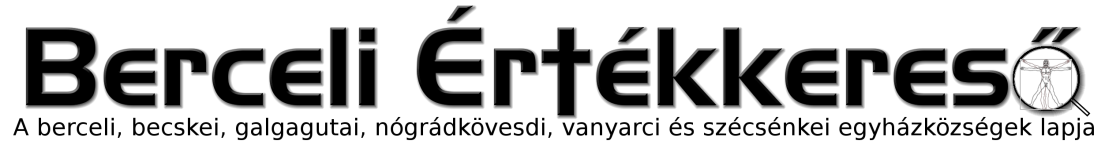 VII. évf. 15. szám Szentháromság vasárnapja	2020. június 7.Az MKPK közleménye1225/2020Mivel olyan járványügyi szabályok léptek életbe, amelyek következtében megszűntek a kijárási korlátozások és országosan lehetővé vált a liturgia nyilvános végzése, szükséges, hogy a Magyar Katolikus Püspöki Konferencia a veszélyhelyzet idejére hozott korábbi rendelkezéseit módosítsa.1. A 637/2020. sz., március 17-én kelt rendelkezésünkben foglaltakat, miszerint a vasárnapi szentmisén való részvétel kötelezettsége alól felmentést adunk és lehetővé tesszük az általános feloldozást, 2020. június 14-től, Úrnapjától kezdődően általánosan visszavonjuk, hacsak az illetékes megyéspüspök másként nem rendelkezik. A szentmisén való részvétellel kapcsolatban az általános morális elvek továbbra is érvényesek, vagyis idősebb, veszélyeztetett, illetve beteg testvéreinkre, továbbá azokra, akik kötelességüket teljesítik, a kötelezettség nem vonatkozik.2. A nyilvános liturgia végzésének, illetve a szentségek kiszolgáltatásának módjáról az egyes megyéspüspökök továbbra is az Egyházi Törvénykönyv 838. kánonja alapján a helyi körülmények és lehetőségek, valamint az egészségügyi előírások figyelembe vételével döntenek majd.3. Oktatási, szociális és egészségügyi intézményeinkben továbbra is mindenben kövessük a vonatkozó állami előírásokat.Jelen rendelkezés Magyarország latin szertartású egyházmegyéire érvényes.Szeretnénk köszönetet mondani a paptestvéreknek a szolgálatukért, a híveknek a kitartásukért és imáikért, és ezúton is köszönjük mindenkinek a helytállását ebben a rendkívüli helyzetben az élet minden területén. Imádságos lelkülettel figyeljünk továbbra is egymásra. Budapest, 2020. június 3. a Magyar Katolikus Püspöki KonferenciaElővigyázatosság, odafigyelés, élet védelme!Ezeket tartsuk szemünk előtt a következő napokban is!Plébániánk területén az elsődleges szempont továbbra is a hívek biztonsága. Ezért minden elővigyázatosságot megteszünk azért, hogy kiszűrjük a vírussal fertőzött személyeket, és őket megkérjük arra, hogy ne lépjenek be a templomba, templomon kívül imádkozzanak!Templomba való belépéskor: Kötelező testhőmérséklet szűrővizsgálat érintkezésmentes infravörös hőmérővel. Templomba belépés kizárólag 37,5 C alatti testhőmérséklettel. Kötelező a minimum 1,5 méteres távolság tartása azok között, akik nem egy háztartásban élnek. Ne felejtsük otthon a maszkot! Templomba belépéskor kötelező saját vagy kihelyezett kézfertőtlenítő használata! A templomban ajánlott, de nem kötelező a védőkesztyű viselése. Ne álljon meg az ajtónál, hanem a kijelölt helyeken foglaljon helyet! A liturgiák alatt a szellőztetés végett a bejárati ajtók nyitva lesznek.Amennyiben a hívek fegyelmezetten betartják az előírásokat lehetnek ünnepélyes, énekes szentmisék. A múlt héten: Szécsénkén és Nógrádkövesden fegyelmezetten betartották az előírásokat, így itt lehetnek ünnepélyesebb szertartások, énekes misék.Becskén és Galgagután a maszk használatban tapasztalhattunk hiányosságot: pl. volt, hogy a maszk nem takarta az orrot, lecsúszott az arcról, vagy direkt lehúzták a beszélgetéshez, viszont kézfertőtlenítés fegyelmezett volt. Bercelen a kézfertőtlenítéssel kapcsolatban is voltak hiányosságok, illetve a kijelölt helyen kívül máshol is leültek és az ajtó körül is csoportosultak. Nem szeretnénk azt, hogy a híveknek a szükségesnél hosszabb ideig kelljen ezekre odafigyelniük, hiszen akkor a lényegre, a szent cselekményre kevésbé tudnának figyelni, így a liturgiák rövidebbek lesznek. Ezt ugyanúgy be kell gyakorolni, mint egy gyermek számára azt, hogy az evés előtt kezet kell mosni. Amennyiben ezekben nagyobb odafigyelés lesz, későbbiekben ezeken a településeken is lehetnek ünnepélyesebb liturgiák.A védekezéshez szükséges fertőtlenítők, felszerelések beszerzése jobban megterheli egyházközségeinket, így szeretettel köszönjük a bőkezűbb adományokat is. (Csak a hívek által használt fertőtlenítő ára misénként több mint 60 Ft/fő) Isten fizesse meg mindenki legkisebb adományát!A miseturizmusra vonatkozó korábbi szabályozásunkat annyiban átalakítjuk, hogy a jövőben lehetőség van más településekről érkező hívőknek is rész venni a szentmiséinken, de számukra is kötelező az elővigyázatosságok betartása.Házasságkötés szertartásához kapcsolódóan a templomainkban végzett házasságkötések esetében a menyasszony és a vőlegény mentesülnek az arcot eltakaró maszk viselése alól. A násznép többi tagjára viszont vonatkoznak az előírások.Keresztelési szertartáson a keresztelendő gyermeknek sem szükséges arcot eltakaró maszkot viselnie.Miért viseljünk maszkot?Tudatában vagyunk annak, hogy bizonyos plébániákon (kb. a templomok 1/3-ában) már lehet mindenféle elővigyázatosság nélkül részt venni szertartásokon. Ugyanakkor ha boltba megyünk vásárolni, ott is kötelezőek ezek a szabályok, és ki is küldik azt, aki nem tartja be ezeket.HIRDETÉSEK2020.06.08.H	17:00	Nyilvános szentmise a Becskei Templomban Prágai Szent Ágnes2020.06.11-12	19:30	Online és GólyaTV-n közvetített sine populo szentmise2020.06.13.	Sz	10.00	Krekács Béláné Kardos Irén temetése Nógrádkövesden		11:00	Makó Sára keresztelése Bercelen			16:00	Kaluzsa Dávid és Englóhner Henrietta házasságkötése BercelenVigília		17:00	Nyilvános Szentmise a Berceli Templomban2020.06.14.	V		08:30	Nyilvános Szentmise a Berceli Templomban előtte gyóntatásÚrnapja		10:30	Nyilvános Szentmise a Becskei Templomban, előtte gyóntatás		10:30	Nyilvános Igeliturgia a Galgagutai Templomban		12:00	Nyilvános Szentmise a Szécsénkei Templomban, előtte gyóntatás		12:00	Nyilvános Igeliturgia a Nógrádkövesdi Templomban		13:30	Úrnapi nagy körmenet zárása GalgagutánBercelen, Becskén, Szécsénkén és Galgagután lesz állítva falvanként 1-1 sátor (guiba, gulipka) és ezeknél végezzük az Úrnapi „nagy” körmenetet, hiszen a falvainkat körbejárja az Oltáriszentség, és a lényegre figyelünk a Szentségimádásra, nem pedig arra, hogy miközben vonolunk mindenki be tudja-e tartani a másfél méter távolságot. Maszk viselés kint is kötelező.Római Katolikus Plébánia 2687 Bercel, Béke u. 20.tel: 0630/455-3287 web: http://bercel.vaciegyhazmegye.hu, e-mail: bercel@vacem.huBankszámlaszám: 10700323-68589824-51100005VII. évf. 15. szám Szentháromság vasárnapja	2020. június 7.Az MKPK közleménye1225/2020Mivel olyan járványügyi szabályok léptek életbe, amelyek következtében megszűntek a kijárási korlátozások és országosan lehetővé vált a liturgia nyilvános végzése, szükséges, hogy a Magyar Katolikus Püspöki Konferencia a veszélyhelyzet idejére hozott korábbi rendelkezéseit módosítsa.1. A 637/2020. sz., március 17-én kelt rendelkezésünkben foglaltakat, miszerint a vasárnapi szentmisén való részvétel kötelezettsége alól felmentést adunk és lehetővé tesszük az általános feloldozást, 2020. június 14-től, Úrnapjától kezdődően általánosan visszavonjuk, hacsak az illetékes megyéspüspök másként nem rendelkezik. A szentmisén való részvétellel kapcsolatban az általános morális elvek továbbra is érvényesek, vagyis idősebb, veszélyeztetett, illetve beteg testvéreinkre, továbbá azokra, akik kötelességüket teljesítik, a kötelezettség nem vonatkozik.2. A nyilvános liturgia végzésének, illetve a szentségek kiszolgáltatásának módjáról az egyes megyéspüspökök továbbra is az Egyházi Törvénykönyv 838. kánonja alapján a helyi körülmények és lehetőségek, valamint az egészségügyi előírások figyelembe vételével döntenek majd.3. Oktatási, szociális és egészségügyi intézményeinkben továbbra is mindenben kövessük a vonatkozó állami előírásokat.Jelen rendelkezés Magyarország latin szertartású egyházmegyéire érvényes.Szeretnénk köszönetet mondani a paptestvéreknek a szolgálatukért, a híveknek a kitartásukért és imáikért, és ezúton is köszönjük mindenkinek a helytállását ebben a rendkívüli helyzetben az élet minden területén. Imádságos lelkülettel figyeljünk továbbra is egymásra. Budapest, 2020. június 3. a Magyar Katolikus Püspöki KonferenciaElővigyázatosság, odafigyelés, élet védelme!Ezeket tartsuk szemünk előtt a következő napokban is!Plébániánk területén az elsődleges szempont továbbra is a hívek biztonsága. Ezért minden elővigyázatosságot megteszünk azért, hogy kiszűrjük a vírussal fertőzött személyeket, és őket megkérjük arra, hogy ne lépjenek be a templomba, templomon kívül imádkozzanak!Templomba való belépéskor: Kötelező testhőmérséklet szűrővizsgálat érintkezésmentes infravörös hőmérővel. Templomba belépés kizárólag 37,5 C alatti testhőmérséklettel. Kötelező a minimum 1,5 méteres távolság tartása azok között, akik nem egy háztartásban élnek. Ne felejtsük otthon a maszkot! Templomba belépéskor kötelező saját vagy kihelyezett kézfertőtlenítő használata! A templomban ajánlott, de nem kötelező a védőkesztyű viselése. Ne álljon meg az ajtónál, hanem a kijelölt helyeken foglaljon helyet! A liturgiák alatt a szellőztetés végett a bejárati ajtók nyitva lesznek.Amennyiben a hívek fegyelmezetten betartják az előírásokat lehetnek ünnepélyes, énekes szentmisék. A múlt héten: Szécsénkén és Nógrádkövesden fegyelmezetten betartották az előírásokat, így itt lehetnek ünnepélyesebb szertartások, énekes misék.Becskén és Galgagután a maszk használatban tapasztalhattunk hiányosságot: pl. volt, hogy a maszk nem takarta az orrot, lecsúszott az arcról, vagy direkt lehúzták a beszélgetéshez, viszont kézfertőtlenítés fegyelmezett volt. Bercelen a kézfertőtlenítéssel kapcsolatban is voltak hiányosságok, illetve a kijelölt helyen kívül máshol is leültek és az ajtó körül is csoportosultak. Nem szeretnénk azt, hogy a híveknek a szükségesnél hosszabb ideig kelljen ezekre odafigyelniük, hiszen akkor a lényegre, a szent cselekményre kevésbé tudnának figyelni, így a liturgiák rövidebbek lesznek. Ezt ugyanúgy be kell gyakorolni, mint egy gyermek számára azt, hogy az evés előtt kezet kell mosni. Amennyiben ezekben nagyobb odafigyelés lesz, későbbiekben ezeken a településeken is lehetnek ünnepélyesebb liturgiák.A védekezéshez szükséges fertőtlenítők, felszerelések beszerzése jobban megterheli egyházközségeinket, így szeretettel köszönjük a bőkezűbb adományokat is. (Csak a hívek által használt fertőtlenítő ára misénként több mint 60 Ft/fő) Isten fizesse meg mindenki legkisebb adományát!A miseturizmusra vonatkozó korábbi szabályozásunkat annyiban átalakítjuk, hogy a jövőben lehetőség van más településekről érkező hívőknek is rész venni a szentmiséinken, de számukra is kötelező az elővigyázatosságok betartása.Házasságkötés szertartásához kapcsolódóan a templomainkban végzett házasságkötések esetében a menyasszony és a vőlegény mentesülnek az arcot eltakaró maszk viselése alól. A násznép többi tagjára viszont vonatkoznak az előírások.Keresztelési szertartáson a keresztelendő gyermeknek sem szükséges arcot eltakaró maszkot viselnie.Miért viseljünk maszkot?Tudatában vagyunk annak, hogy bizonyos plébániákon (kb. a templomok 1/3-ában) már lehet mindenféle elővigyázatosság nélkül részt venni szertartásokon. Ugyanakkor ha boltba megyünk vásárolni, ott is kötelezőek ezek a szabályok, és ki is küldik azt, aki nem tartja be ezeket.HIRDETÉSEK2020.06.08.H	17:00	Nyilvános szentmise a Becskei Templomban Prágai Szent Ágnes2020.06.11-12	19:30	Online és GólyaTV-n közvetített sine populo szentmise2020.06.13.	Sz	10.00	Krekács Béláné Kardos Irén temetése Nógrádkövesden		11:00	Makó Sára keresztelése Bercelen			16:00	Kaluzsa Dávid és Englóhner Henrietta házasságkötése BercelenVigília		17:00	Nyilvános Szentmise a Berceli Templomban2020.06.14.	V		08:30	Nyilvános Szentmise a Berceli Templomban előtte gyóntatásÚrnapja		10:30	Nyilvános Szentmise a Becskei Templomban, előtte gyóntatás		10:30	Nyilvános Igeliturgia a Galgagutai Templomban		12:00	Nyilvános Szentmise a Szécsénkei Templomban, előtte gyóntatás		12:00	Nyilvános Igeliturgia a Nógrádkövesdi Templomban		13:30	Úrnapi nagy körmenet zárása GalgagutánBercelen, Becskén, Szécsénkén és Galgagután lesz állítva falvanként 1-1 sátor (guiba, gulipka) és ezeknél végezzük az Úrnapi „nagy” körmenetet, hiszen a falvainkat körbejárja az Oltáriszentség, és a lényegre figyelünk a Szentségimádásra, nem pedig arra, hogy miközben vonolunk mindenki be tudja-e tartani a másfél méter távolságot. Maszk viselés kint is kötelező.Római Katolikus Plébánia 2687 Bercel, Béke u. 20.tel: 0630/455-3287 web: http://bercel.vaciegyhazmegye.hu, e-mail: bercel@vacem.huBankszámlaszám: 10700323-68589824-51100005